COLEGIO PADRE PEDRO ARRUPE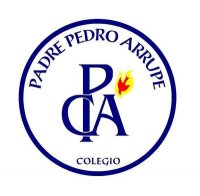 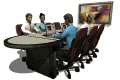 DIRECCIÓN 2º CICLOLISTA DE ÚTILES ESCOLARES I º MEDIO 2020Lenguaje y comunicacion1 cuaderno universitario cuadro grande de 100 hojas.1 Carpeta roja con acoclipDiccionario español.1 Estuche completo: lápiz grafito, goma, lápiz pasta (negro o azul y rojo), lápices de colores, pegamento en barra y tijeras) 3 destacadores (celeste-naranjo y amarillo). 1 block de cartulinas de colores.1 Block de hojas cuadriculadas.EDUCACIÓNMATEMÁTICA1 Cuaderno Universitario cuadro grande de 100 hojas. 1 Carpeta o archivador.1 Set de Reglas (escuadra, regla, transportador)1 Compás de precisión 1 block de papel milimetrado. 1 block prepicado (carta u oficio) Estuche (2 lápices grafito, lápiz pasta negro o azul y rojo, corrector, tijeras, goma y pegamento) Historia 20201 Cuaderno universitario cuadro grande 100 hojas.1Regla de 30 centímetros.1 block de cartulinas de colores.Estuche completo (lápiz grafito, lápiz pasta, corrector, tijeras, goma, pegamento, lápices de colores)El resto de los materiales serán solicitados durante el transcurso del año.cIENCIAS nATURALES3 Cuadernos 100 hojas cuadriculado tamaño universitario. 1 Transportador. 1 Calculadora científica Estuche completo.1 block de hojas de oficio cuadriculadoDelantal blanco o pechera blancaingles1 cuaderno universitario 100 hojas. Forro naranjo. Diccionario Inglés-Español / Español-Inglés. 1 set de fundas plásticas tamaño carta. 2 plumones pizarraMini pizarraMusica1 cuaderno cuadriculado universitario1 cuaderno pauta entera 1 instrumento musical a elección (melódica, flauta, metalófono,  guitarra acústica, teclado o percusión (escoger uno). El instrumento es obligatorio para la asignatura.RELIGION1 Cuaderno de matemáticas de 100 hojas.Estuche completoEDUCACION FISICAUniforme Para la asignatura.Buzo del colegio o buzo azul marino sin estampados.Polera gris del colegio.Short  - calza institucional ¾ o medio muslo, o azul marino sin estampados.Zapatillas deportivas (NO URBANAS)Útiles de aseo. (duchas habilitadas con agua caliente)Polera de cambio (Roja)Ropa interior y calcetasToallaJabónDesodoranteHawaianas Toallitas húmedasTECNOLOGIACuaderno cuadriculado 100 hojasRegla de 20 o 30 cm 1 block de cartulinas de colores.Estuche completo.1 PENDRIVE1 Cola Fría medianaBlock Medium 99 1/8Plumonesartes visualesCaja plástica con manilla de 6 litrosMantelDelantalPaño de limpiezaCroquera tamaño Carta u OficioLápiz GrafitoGoma de Borrar1 caja de 12 lápices de colores1 caja de  12 marcadores al aguaSacapuntasTijeras2 Pegamentos en barra1 Cola Fría medianaBlock Medium 99 1/81 sobre de cartulinas de colores1 tubo de óleo color libre elecciónESTUCHE(todos los elementos, incluido el estuche deben estar debidamente marcados con el nombre y en lo posible curso del alumno/a, es de uso diario en TODAS LAS ASIGNATURAS, por lo que es importante revisar constantemente para que no falte ningún elemento)